                                    JUNE HAPPENINGS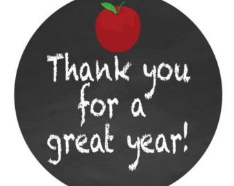 June 4		PTO MEETING 6:00June 5	Field Day~ the Community Schools meet at the CVHS field for a day of fun. Reminder for students to wear sneakers and a hat, and to bring a filled water bottle, snacks, and lunch (unless you are having a Brown Bag meal).  The signed permission form and container of sunscreen clearly marked with the students name are required if sunscreen it to be applied during Field Day. A towel   to sit on and spare dry clothes are also advised. (Rain Date 6/12)June 7	All School Field Trip to the Montshire Museum of Science. No bus service to or from school on June 7th. Students need to be at school by 8:00 AM for departure. They are expected back at Pierce at 3:45 for parent pick-up. Reminder to wear sneakers and hat, to bring beverages (no glass), snacks, and lunch as needed. There is a water feature at the venue; spare dry clothes are suggested. June 8	PTO Family Fun Night Ice Cream Social 6:00-7:00June 11	Dodge Library: Introduction to the Summer Reading Program- Presenter ~ storyteller and musician, Steve Blunt June 13	Grade 4 Field Trip to the Polar Caves and Quincy Bog located in Rumney, NHJune 14	Flag DayJune 14	Community Supper 5:30June 15	Student Assembly June 17	Father’s DayJune 18	PTO Summer Book Swap- Finished reading a good book? Why not share? Donations are gratefully accepted. June 19	Grade 3 Field Trip to Vermont Institute of Natural Science located in Woodstock, VT June 20	Kindergarten Breakfast June 20	Grade 4 Pot Luck Supper and Celebration beginning at 6:00June 21	Grade 4 Pack Monadnock Climb- cooperative Community School activityJune 22	Final Day of School for 2017-18 ~ Dismissal 12:00Pierce School Fly-up	Volunteer Assembly 11:15-11:45	Teachers say their goodbyes to the students				No lunches served on June 22 SPECIALS: 5/29-6/8 MuzArt; 6/11-6/15 PE (sneakers required); 6/18-6/22 Library - MediaA Note from the Principal:It is June, and I am becoming increasingly aware that I will be passing the torch to a new principal at the end of this month.  This is an amazing school, and I have immensely enjoyed this year getting to know the staff, students and families of Pierce School.  This is truly a special and unique place.  In reflecting over the past year, I am thrilled about all of the positive growth the students have made both academically and socially.  The students have a strong sense of character, and it is largely due to the positive influences from their caregivers and teachers.  I’m very proud to have been a part of this amazing place, even for such a short time.  In case you didn’t know, the entire staff is filled with hard-working and remarkable people that care deeply about all of our kids.   This is a building full of leaders and learners, and everyone, from the office staff to the custodian, is invested in the success of your children.  I leave you at the end of June with comfort in knowing that your children are in good hands, but I will miss all of you.Stephanie Syre-Hager~~~~~~~~~~~~~~~~~~~~~~~~~~~~~~~~~~~~~~~~~~~~~~~~~~~~~~~~~~~~~~~~~~~~~~~~~~~~~~~~~~~~Emergency Management Team:Pierce School would like to thank Dave Foster, Bret Sullivan, Keith Nason, Jason Powers, Jason LaPine, and Zach Letourneau from the Bennington Fire and Police Departments for their support of Emergency Management efforts, and other safety issues, including Designated Volunteer finger printing and student crossing daily along with traffic control for the Halloween Parade, special events and during voting at Pierce.  Our sincere appreciation for all you do to keep Pierce School safe for students. Reminder: Parking for evening events at Pierce School; in the school lot, at the town lot across from the Historical Society building and at the VFW.        Thank you